UNIVERSIDADE FEDERAL DA BAHIA 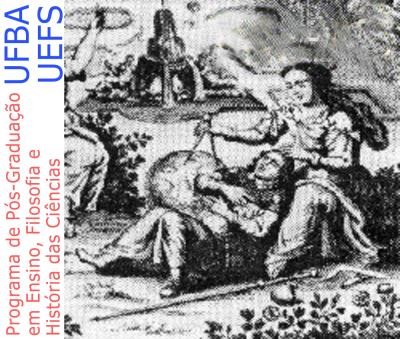 UNIVERSIDADE ESTADUAL DE FEIRA DE SANTANA PROGRAMA DE PÓS-GRADUAÇÃO EM ENSINO, FILOSOFIA E HISTÓRIA DAS CIÊNCIAS FACULDADE DE EDUCAÇÃOCampus Universitário Vale do Canela 40210-340, Salvador – Bahia – Brasil Fone: (71) 3283-7264 E-mail:  ppgefhc@ufba.br CARTA PPGEFHC – FACED/UFBASalvador, __ de ________ de 2021. À (Nome da Instituição)Assunto: Apresentação de Tirocinante DocentePrezado(a) Diretor(a) (nome do/a diretor/a da instituição),  O Programa de Pós-Graduação em Ensino, Filosofia e História das Ciencias (PPGEFHC) apresenta, através desta carta, (nome do/a discente), discente de doutorado do Programa, solicitando autorização para que ele/a exerça, nessa instituição, a atividade de Tirocínio Docente na disciplina (nome da disciplina),  sob a supervisão da Prof./Profa. (nome do/a professor/a da instituição parceira) e orientação do/a Prof./Profa. (nome do/a professor/a orientador/a do Programa) durante o período de __/___/2021 a ___/____/2021. Após a conclusão da atividade, o/a professor/a supervisor/a receberá uma declaração de que exerceu a atividade.  Atenciosamente Rosileia Oliveira de Almeida Coordenadora do PPGEFHC 